How to access work set on Purple Mash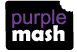 Log onto Purple MashClick 2DosSelect a task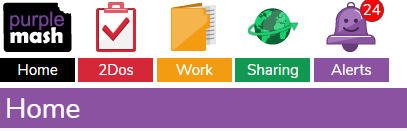 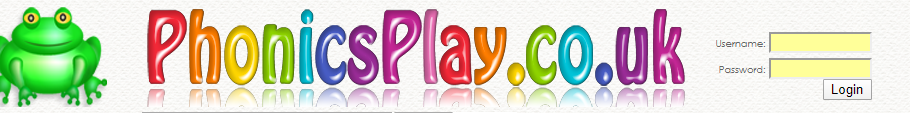 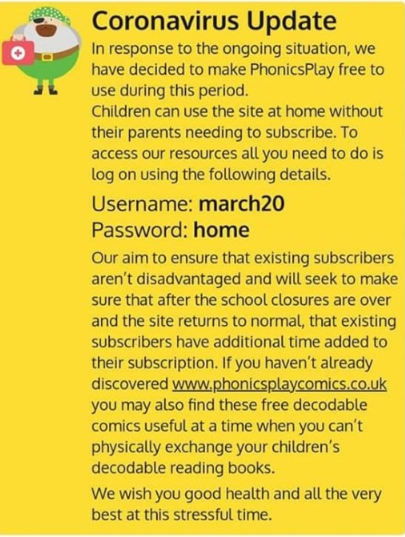 Please refer to the school website for updates e.g.  access to free websites for learning 